Шаг 1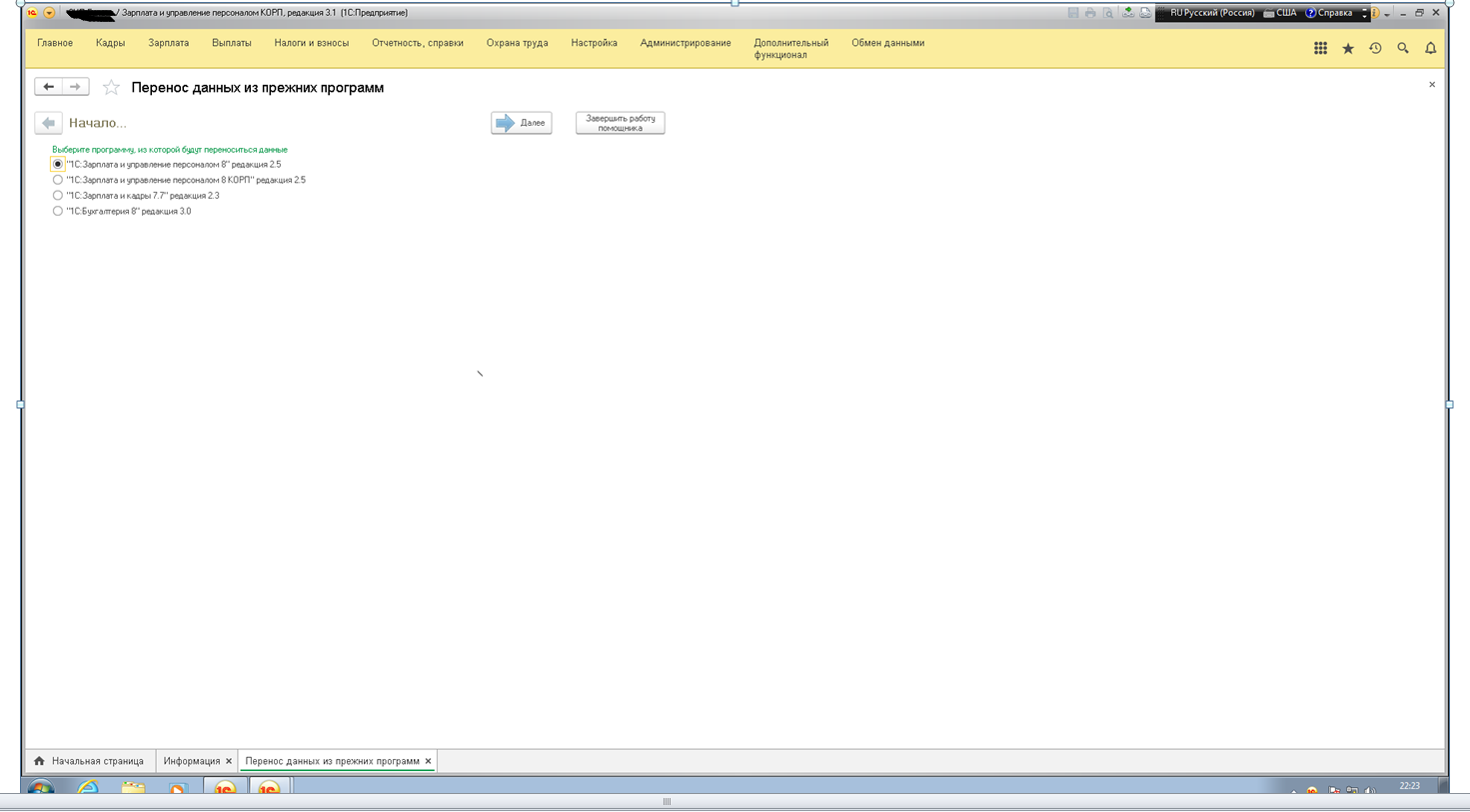 Шаг 2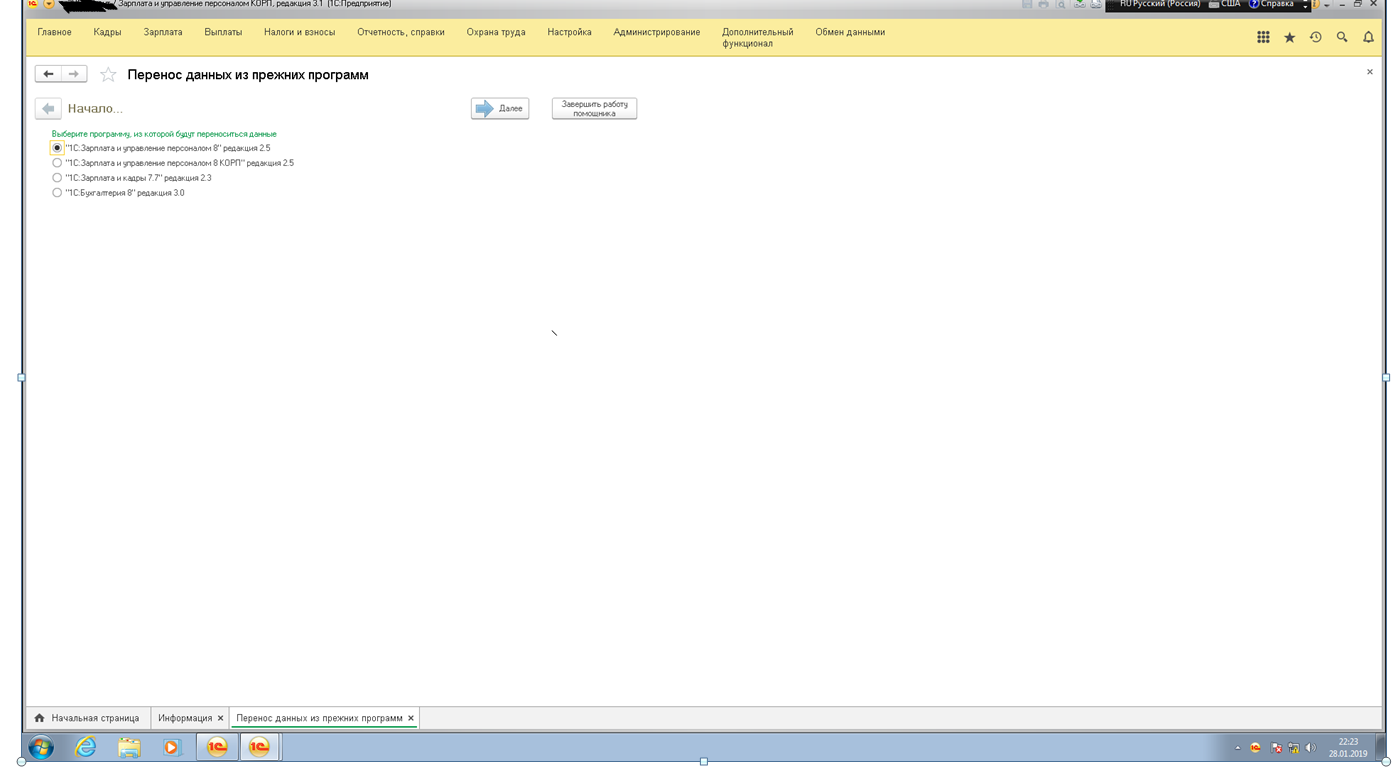 Шаг 3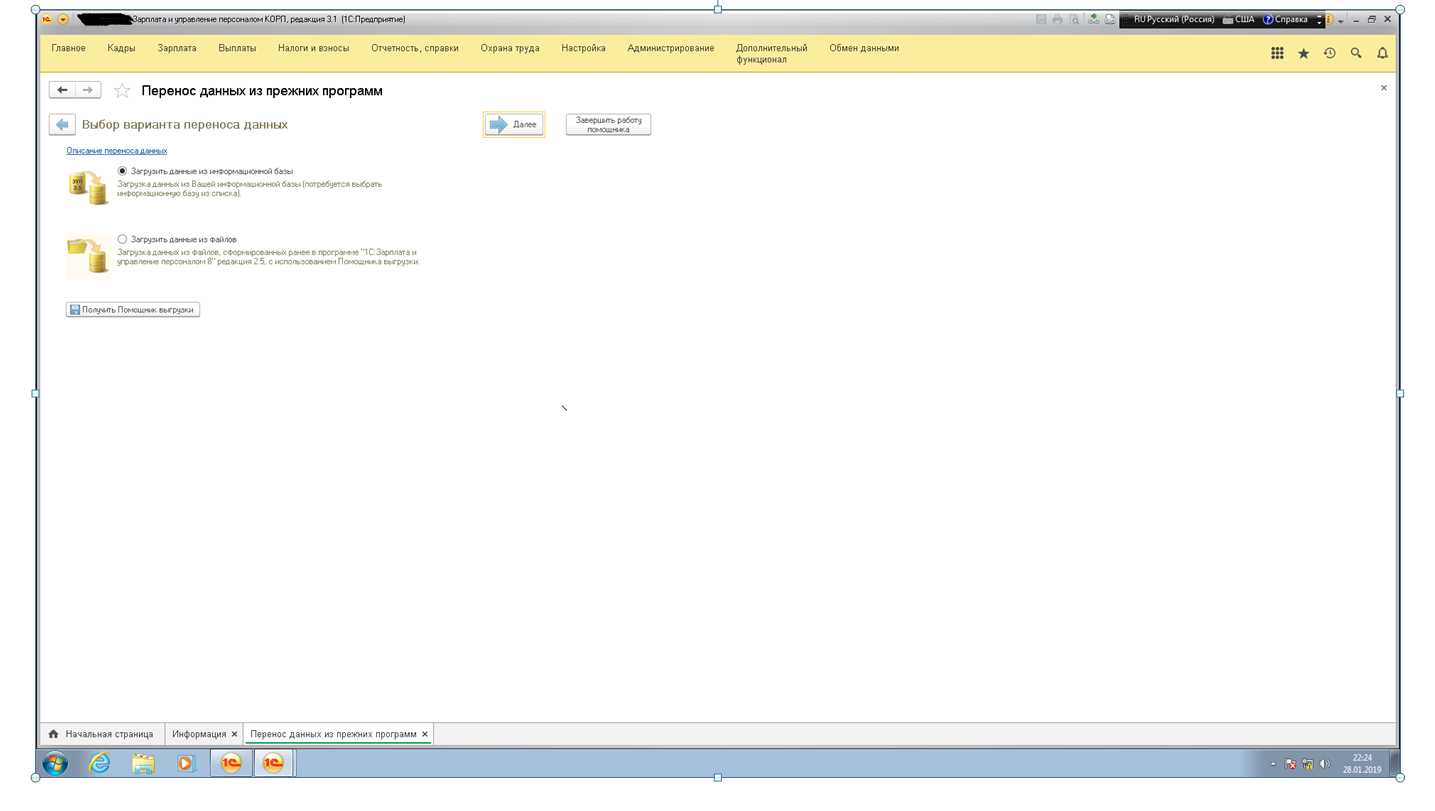 Шаг 4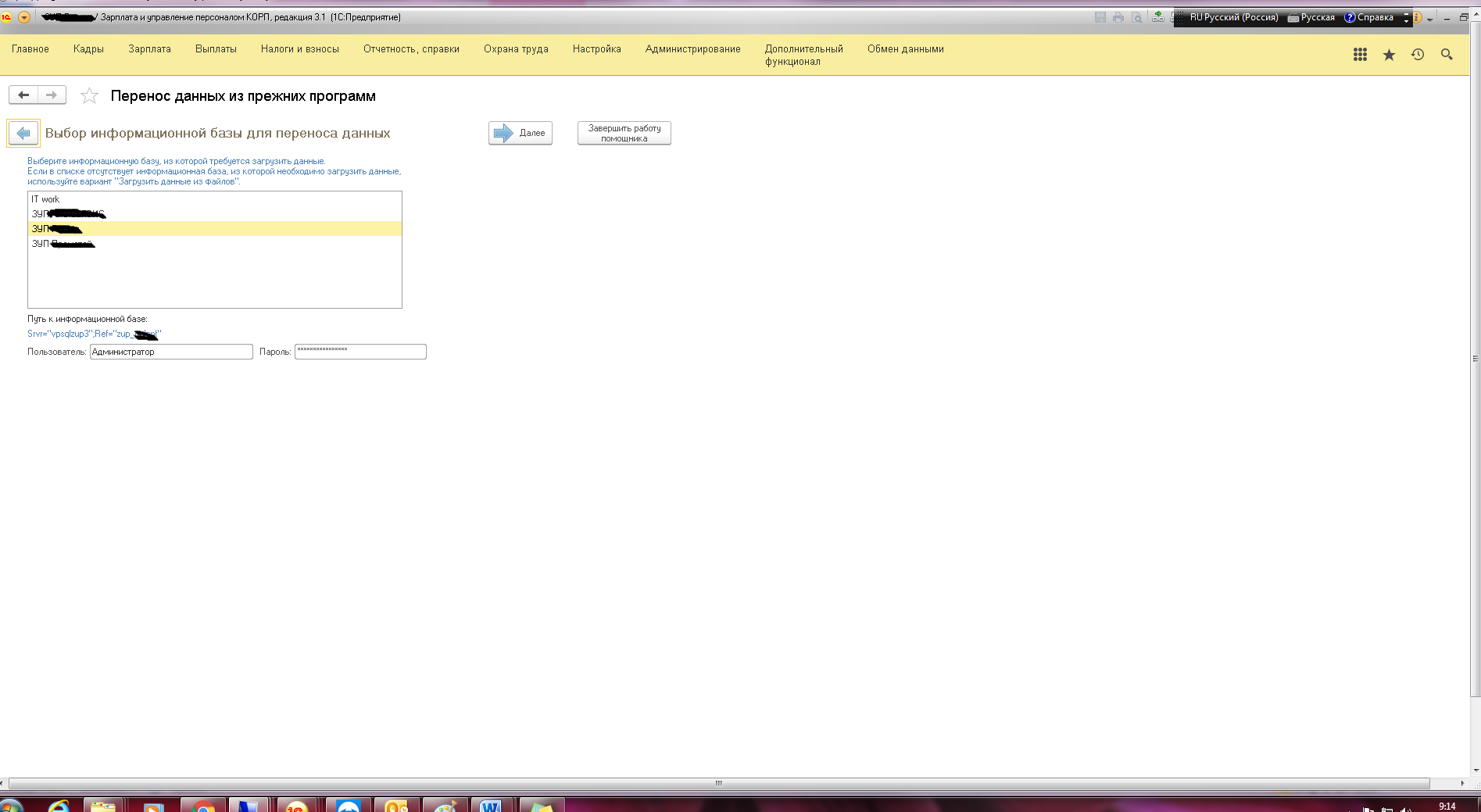 Шаг 5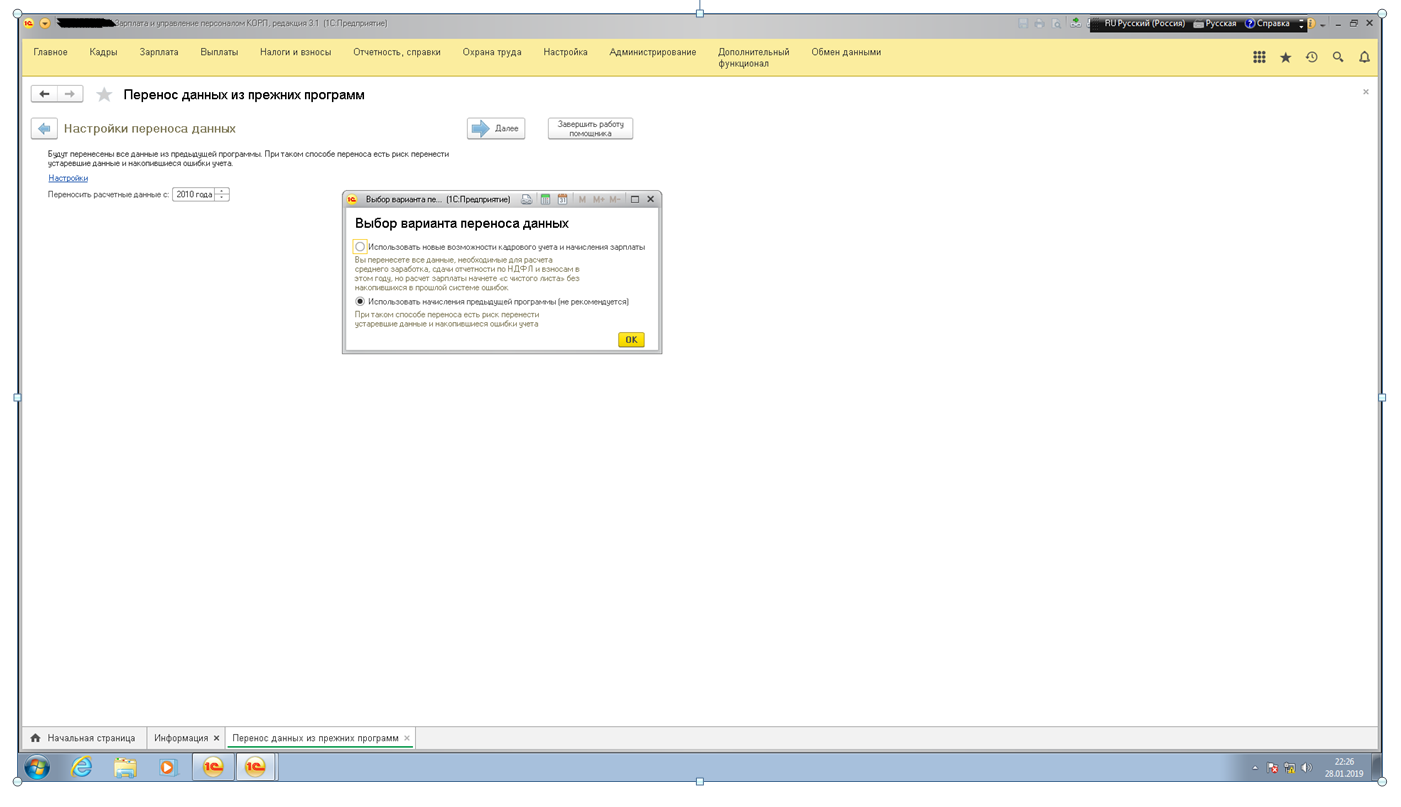 Журнал 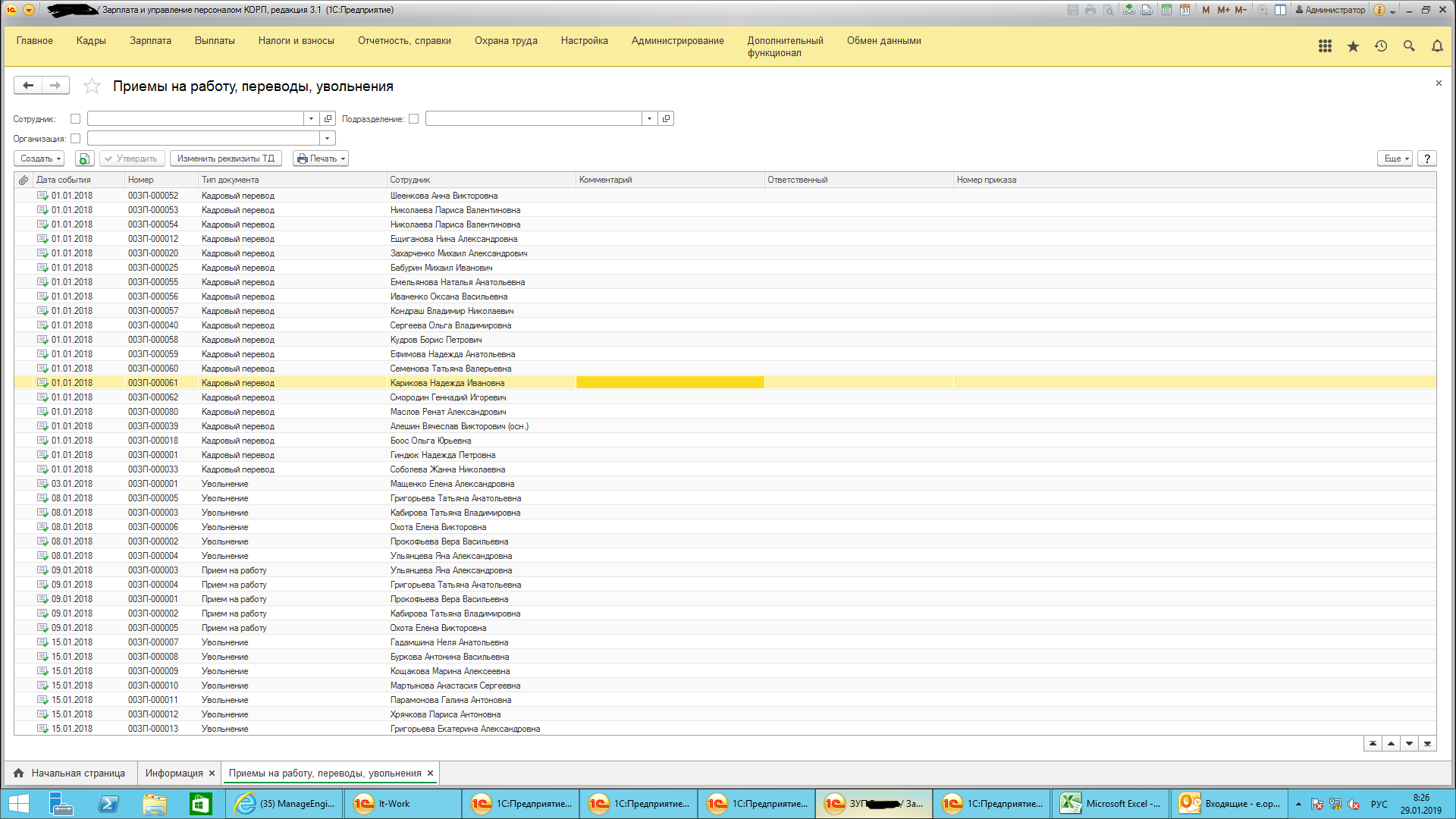 Регистр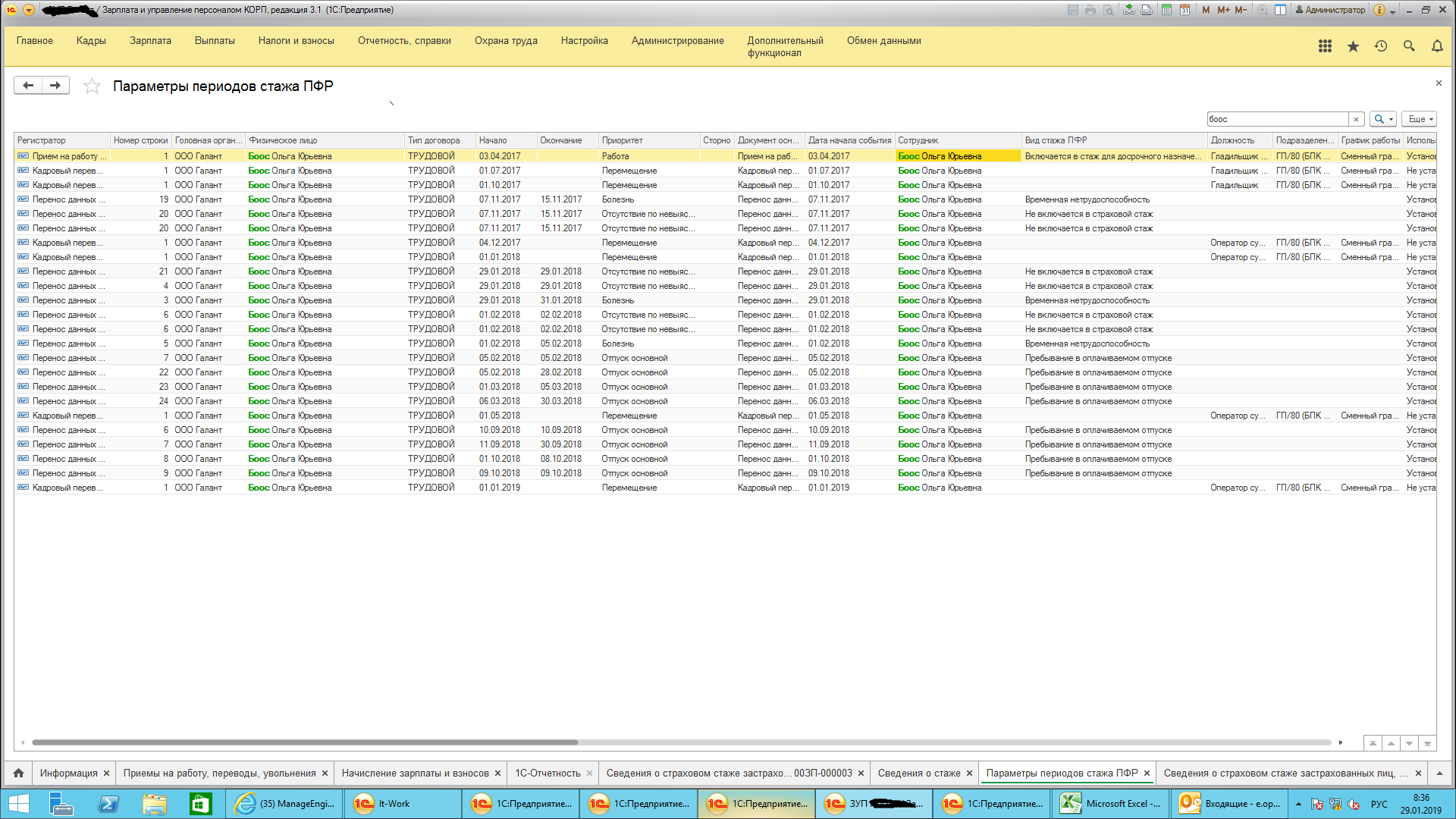 Отчет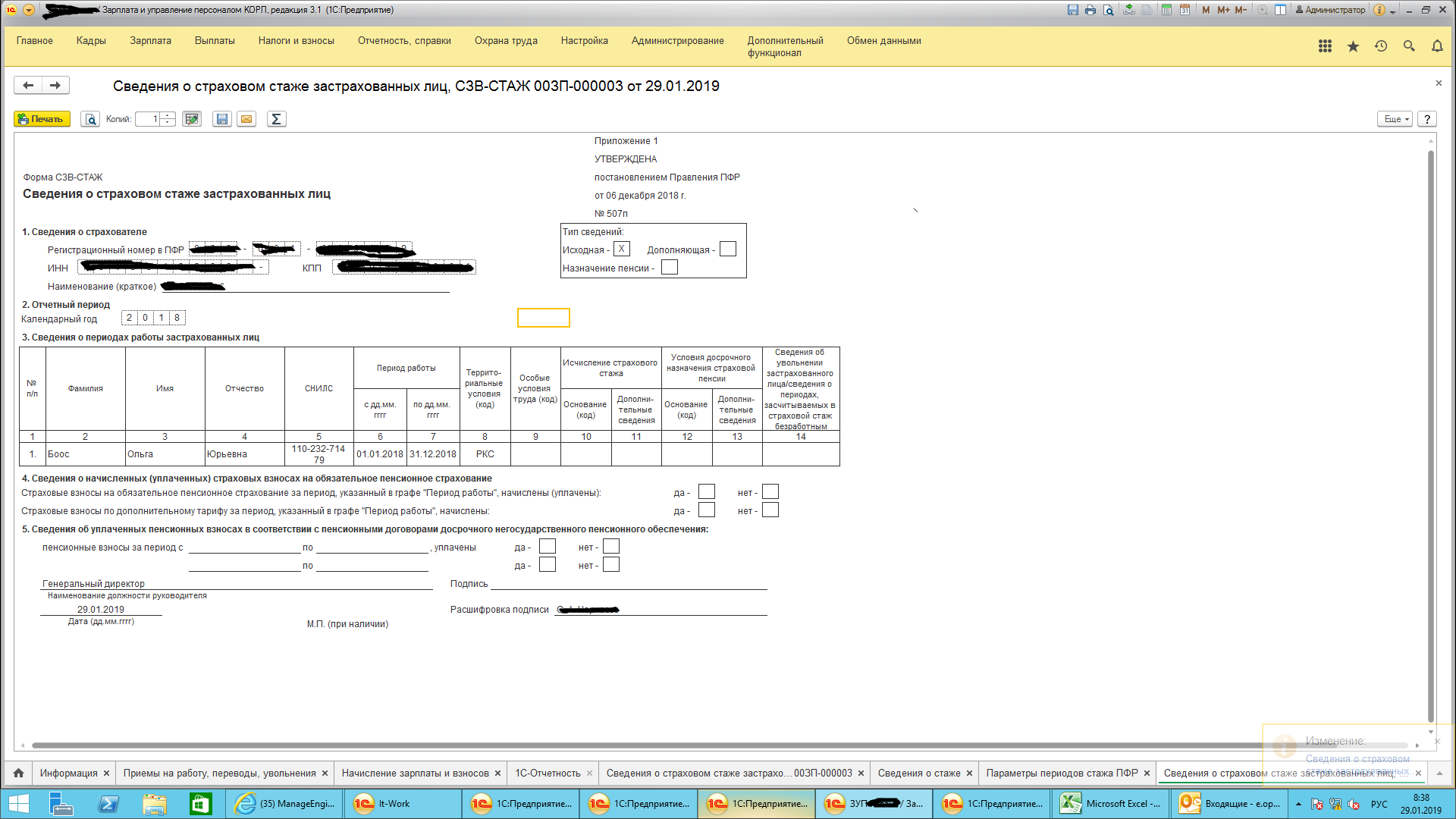 